Bright Horizons at LexingtonPRE-ENROLLMENT REGISTRATION FORM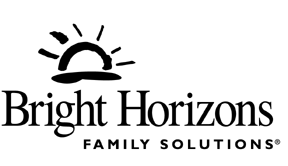 Thank you for your interest in Bright Horizons Family Solutions. Choosing a quality child care program is one of the most important decisions you will make. We take your decision seriously and are committed to living up to the important responsibility of caring for your child.To register, please return this completed form to Bright Horizons with a registration fee of $150.00 for each child. The registration fee is non-refundable and is due annually at a reduced rate. This fee will allow you to be registered at up to three Bright Horizons centers.  If you choose to take advantage of this, please list the other 2 centers you would like to register at, so that we may contact them to let them know:1.___________________________________      2.____________________________________When your registration form and fee are received, you will be placed on a waiting list. You will be contacted regarding the availability of space and the enrollment process. Prior to enrollment, the Center Director will schedule a time for you to meet with your child’s primary caregivers to learn more about Bright Horizons’ program and develop a visitation schedule for you and your child. The Director will review the parent/guardian policies/procedures and enrollment forms at that time. Child’s Name: ____________________________________   Date of Birth: _____/_____/_____Child’s Name: ____________________________________   Date of Birth: _____/_____/_____Parent/Guardian Information:Name:	______________________________	Name:	_____________________________Relationship:	_________________________	Relationship:	_________________________Address:	_____________________________	Address:	____________________________________________________________________		_______________________________________E-mail Address:	________________________	E-mail Address:	________________________Home Phone:	_________________________	Home Phone:	_________________________Company Name:	______________________	Company Name:	______________________Company Phone:	_____________________	Company Phone: 	_____________________Days and Hours Desired:MON __________   TUE __________   WED __________   THU __________   FRI _________What date would you like enrollment to begin? _______________________________________How did you hear about Bright Horizons? ___________________________________________We will do everything possible to meet your needs, but we are unable to guarantee start dates. Enrollment is based upon availability and is subject to priority enrollment rules of the Center.Please enclose a check for the appropriate amount and return it to:	Bright Horizons at Lexington	Attn: Kim Bouris	903 Waltham Street	Lexington, MA 02421 _________________________________________________	_____________________(Parent/Guardian’s Signature)	(Date)Thank you for choosing Bright Horizons Family Solutions.